KLASA: 021-05/21-01/5URBROJ: 2158/07-01-21-01Vladislavci, 7. travnja 2021.Temeljem članka 34. stavka 3. Poslovnika Općinskog vijeća Općine Vladislavci («Službeni glasnik» Općine Vladislavci  broj 3/13 i 3/17, 4/20 i 5/20 – pročišćeni tekst, 8/20, 2/21, 3/21 – pročišćeni tekst), sazivam36. SJEDNICU OPĆINSKOG VIJEĆAOPĆINE VLADISLAVCI Sjednica će se održati  12. travnja 2021. godine (ponedjeljak)u društvenom domu u Vladislavcima, Erne Kiša 1As početkom u 19:00 satiZa sjednicu predlažem slijedeći: D N E V N I   R E D:Usvajanje zapisnika 35. sjednice Općinskog vijeća, Vijećnička pitanja, Odluke o izmjenama i dopunama Pravilnika o  financiranju udruga iz proračuna Općine VladislavciDonošenje Provedbenog plana unapređenja zaštite od požara za područje Općine Vladislavci  za 2021. godinuDonošenje Zaključka o usvajanju Izvješća o izvršenju Plana upravljanja imovinom za 2020. godinuDonošenje Zaključka o produženju roka za korištenje donacije Kliničkom bolničkom centru OsijekRaznoPredsjednikOpćinskog VijećaKrunoslav MorovićPrilog:Zapisnik 35. sjednice Općinskog vijeća, Odluka o izmjenama i dopunama Pravilnika o  financiranju udruga iz proračuna Općine VladislavciProvedbeni plan unapređenja zaštite od požara za područje Općine Vladislavci  za 2021. godinuZaključak o usvajanju Izvješća o izvršenju Plana upravljanja imovinom za 2020. godinuZaključak o produženju roka za korištenje donacije Kliničkom bolničkom centru Osijek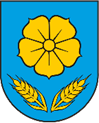 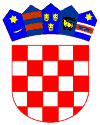 